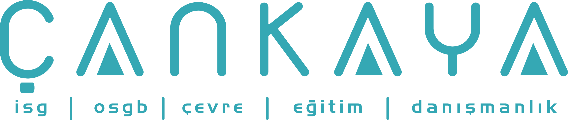 İŞBAŞI İSG KONUŞMALARI(TOOLBOX TALKS) No: 359                      			        Sayfa No: 1/1                                                                                                   GAZ MASKESİNİN TAM UYUMUSolunum koruması gerektiren riskli işleri yaparken tam bir uyumun sağlanması önem taşır. Beslemesiz yarım-yüz ya da tam-yüz gaz maskeleri yüzünüzün çevresinde sıkı bir yalıtım sağlamalıdır. En küçük bir açıklık dahi buharların ya da partiküllerin içeri sızması için yeterlidir. Korunduğunuzdan emin olmak için aşağıdaki hususları dikkate alınız:Donanımın tam olarak uyması test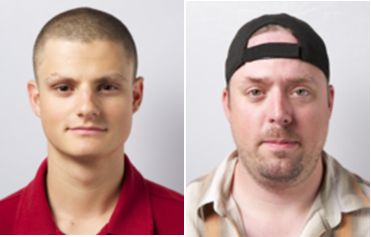 edilmelidir.Her kullanımdan önce tam olarak uyum sağlaması kontrol edilmelidir.Gaz maskesinin doğru şekilde temizlenip saklanması gerekir.Yüzün yalıtım sağlanan noktalarının temiz şekilde tıraş edilmesi gerekir.Gerekiyorsa uygun bir gaz maskesi filtresi/kartuşu kullanınızTam bir yalıtım sağlanamıyorsa yapılması gerekenler Tam bir yalıtım sağlamak mümkün olmadığında (ör: yüzün tam tıraşlı olmaması ya da derin yara izi bulunması), kapüşonlu bir beslemeli hava arıtıcı gaz maskesi (PAPR) kullanılabilir. Kapüşon rahat bir şekilde oturur ve sakallı çalışanlar için uygundur. Unutmayınız: Bunlar hava arıtıcı tipteki gaz maskeleridir. Oksijen düzeyinin yetersiz olduğu alanlarda hava beslemeli bir gaz maskesi kullanılmalıdır. Gerçekleştirilen işin ve içinde bulunulan ortamın tipi daima dikkate alınmalıdır.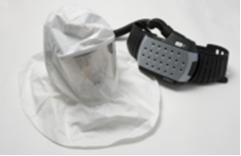 (Beslemeli hava arıtıcı gaz maskesi)Kaynak: WorksafeBC Toolbox MeetingsProper fit of respirators
http://www2.worksafebc.com/i/manufacturing/Toolbox/PDFs/MTG12-02_fit_respirator.pdf